Publicado en Madrid el 12/03/2020 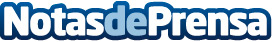 Los mejores aliados para luchar contra la piel atópica, según MustelaLa dermatitis atópica es una patología pediátrica que se manifiesta fundamentalmente, entre los 0 y 2 años, en forma de sequedad extrema en la pielDatos de contacto:Autor91 411 58 68Nota de prensa publicada en: https://www.notasdeprensa.es/los-mejores-aliados-para-luchar-contra-la-piel Categorias: Medicina Industria Farmacéutica Sociedad Infantil Ocio para niños http://www.notasdeprensa.es